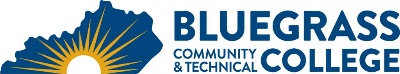 Program Coordinator: Antonio Barber	E-mail: antoniob.barber@kctcs.edu		Phone: 859-246-6720Program Website: https://bluegrass.kctcs.edu/education-training/program-finder/electrical-technology.aspx Student Name:		Student ID: Students must meet college readiness benchmarks as identified by the Council on Postsecondary Education or remedy the identified skill deficiencies. Graduation Requirements:Advisor Name	__________________________________	Advisor Contact	________________________________First SemesterCredit HoursTermGradePrerequisitesNotesELT 110 Circuits I 5Math placement for MAT 126 or higherEET 250 National Electric Code4Total Semester Credit Hours9Second SemesterCr. Hrs.TermGradePrerequisitesNotesEET 264 Rotating Machinery2ELT 110, ELT 114  Coreq: EET 265EET 265 Rotating Machinery Lab2ELT 110 & 114 Coreq: EET 264EET 270 Electrical Motor Controls I2ELT 110,  Coreq: EET 271You may take EET 270/271 OR EET 150/151EET 271 Electrical Motor Controls I Lab OR2ELT 110,  Coreq EET 270     EET 150 Transformers AND(2)ELT 110, Coreq: EET 151You may take EET 270/271 OR EET 150/151     EET 151 Transformers Lab(1)ELT 110, Coreq: EET 150Digital Literacy OR If Digital Literacy is satisfied by test, then Technical Elective3Total Semester Credit Hours10-11Total Certificate Credit Hours19-2025% or more of Total Certificate Credit Hours must be earned at BCTCGrade of C or higher in each course required for the certificateAdditional InformationStudents must complete MAT 065 or 075 or demonstrate an equivalent placement level before enrolling in an ELT class.